Scenariusz zajęć dla  dzieci 2,5 i 3  letnich Temat: Polska – mój kraj Data: 09.11.2021r. Opracowanie: mgr Paulina SiaraCele: rozwijanie mowy wzmacnianie więzi rodzinnych; rozwijanie sprawności manualnych.Cele szczegółowe:Dziecko: nazywa symbole narodowe; wykonuje prace plastyczną;sprawnie porusza się przy muzyce; zgodnie współpracuje .Kompetencje kluczowe – osobiste, społeczne i w zakresie uczenia się: kształtowanie umiejętności podejmowania wspólnych zabaw; wdrażanie do porozumiewania się z dorosłymi;kształtowania umiejętności odpowiadania na pytania . Metody: słowna ( rozmowa, objaśnienia i instrukcje, żywego słowa); czynna ( metoda zadań stawianych dziecku, metoda kierowania własną działalnością dziecka ); Formy: indywidualna Środki dydaktyczne : obrazki ( flaga Polski, godło, mapa,   ), filmik edukacyjny, pędzelek, bała farba, kredki, czerwona kartka z bloku,  kartoniki w 4 kolorach: niebieski, zielony, pomarańczowy. Przebieg : Rodzic wraz z dzieckiem oglądają filmik edukacyjny o symbolach narodowych. (https://www.youtube.com/watch?v=xQk8p7XY23A ). Następnie rodzić pokazuje dziecku obrazki( załącznik nr.1)  i wspólnie próbują je nazwać.  Dziecko określa jakie kolory ma flaga oraz godło Polski. Nasze godło- wykonanie pracy plastycznej. Rodzic maluje dziecku rączki białą farbą, następnie odbija ich ślad na czerwonej kartce, tak by tworzyły orała.  Dziecko 
z pomocą rodzica dorysowuje koronę, oczy i dziób. Zabawa ruchowa „Zwiedzamy Polskę”. Dziecko ( można zaprosić do zabawy rodzeństwo ) biega po dywanie w rytm muzyki. Rodzic pokazuje kartoniki Jeśli zobaczy niebieski kartonik – symbolizujący wodę – przeskakuje  przez morskie fale, pływa.  Kartonik zielony oznacza łąki i pola – dziecko chodzi po wysokiej trawie, wąchają kwiaty. Kartonik pomarańczowy oznacza góry – dziecko naśladuje górską wspinaczkę. Narodowe memory – zabawa stolikowa ( do zabawy  należy wykorzystać obrazki 
z załącznika nr.1, wydrukowane podwójnie). Rodzic rozkłada obrazki, tak by były niewidoczne. Następnie zadaniem dziecka jest odkrywanie obrazków, tak by udało się znaleźć parę. Orły - zabawa ruchowa. Dziecko biega  po pokoju przy muzyce, naśladując lot orła.  Na hasło: „Orły lądują” i na zatrzymanie muzyki kuca na podłodze i opuszcza ręcePodziękowanie dziecku za udział w zajęciach. Nagrodzenie dziecka nakleją, pieczątką. Załącznik nr. 1 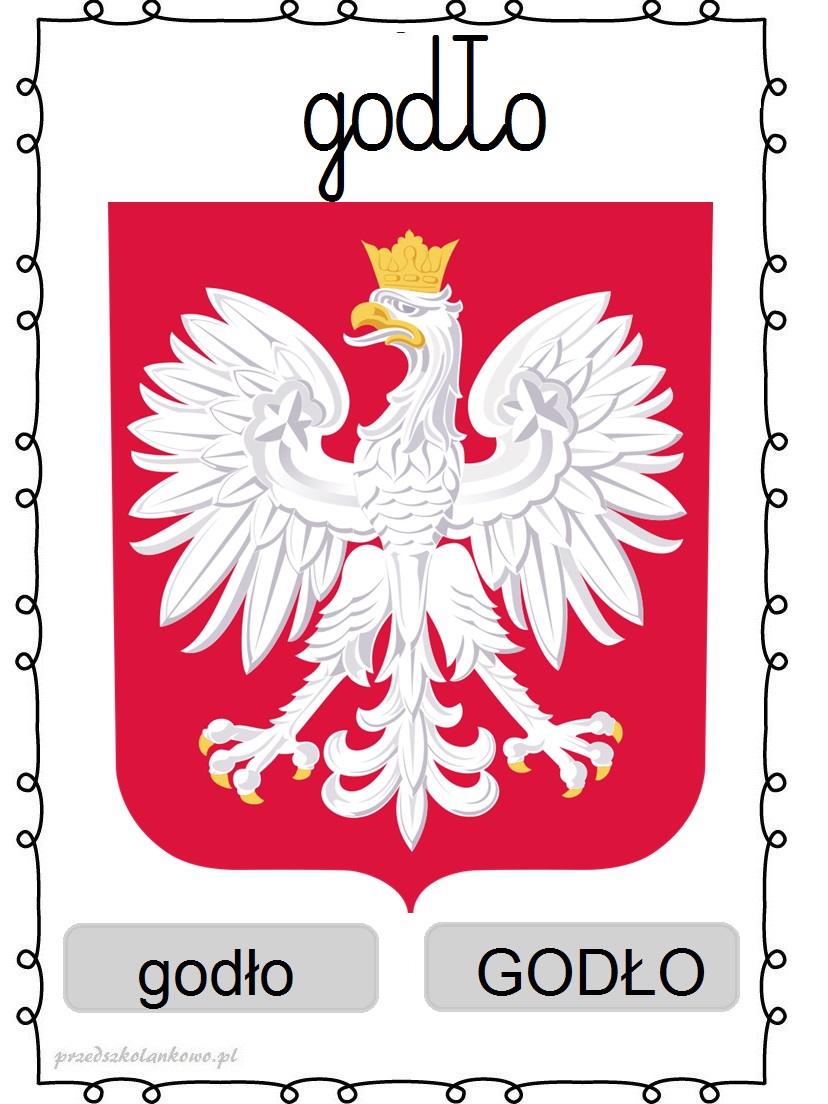 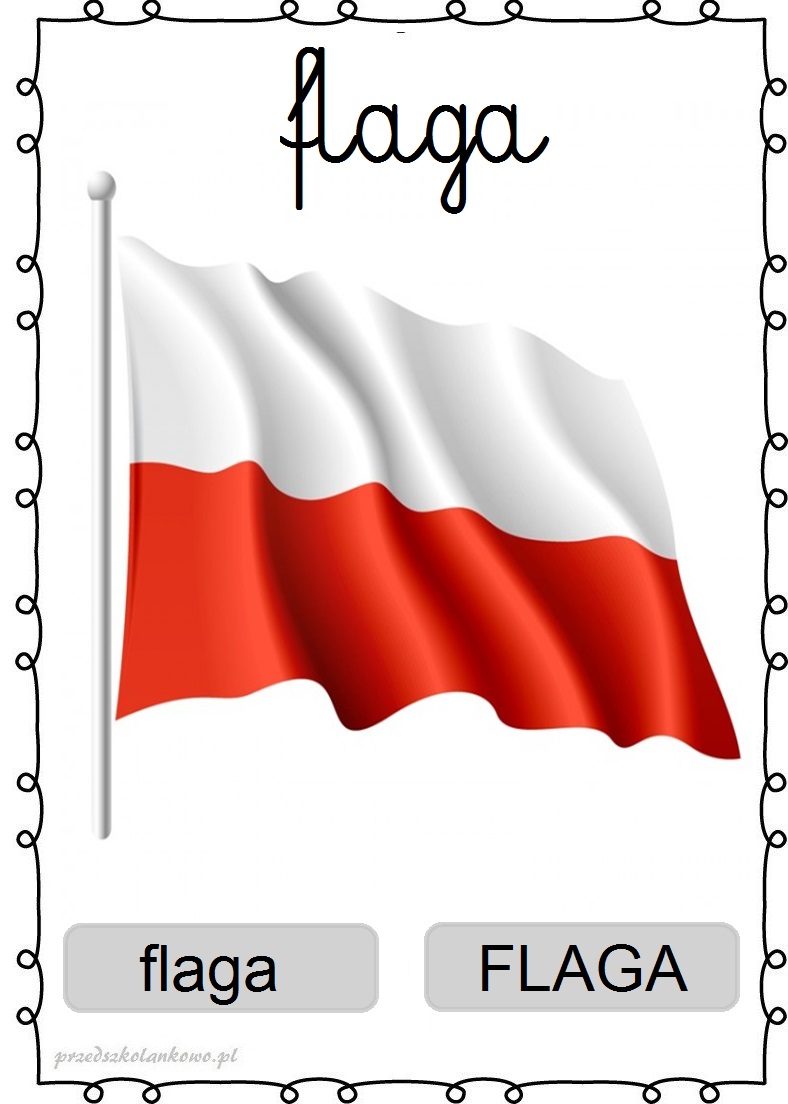 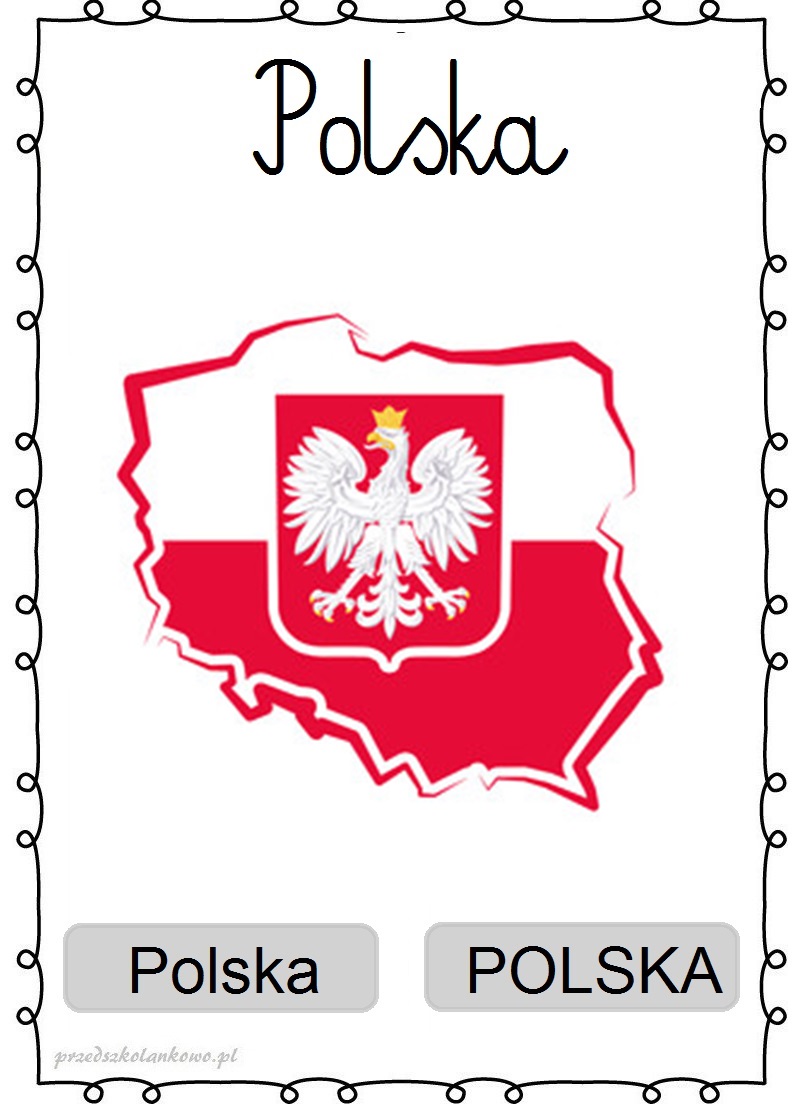 